Бланк №3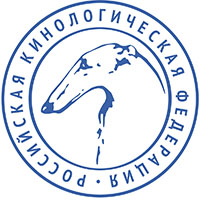 РОССИЙСКАЯ КИНОЛОГИЧЕСКАЯ ФЕДЕРАЦИЯ 127106 Москва, а/я 28. РКФ;    www.rkf.org.ru;    rkf@rkf.org.ru;      ЗАЯВЛЕНИЕ НА РЕГИСТРАЦИЮ В FCI НАЗВАНИЯ ПИТОМНИКАЗАЯВЛЕНО ЧЕРЕЗ ЧЛЕНА РКФПодпись заявителя_____________________________________________________________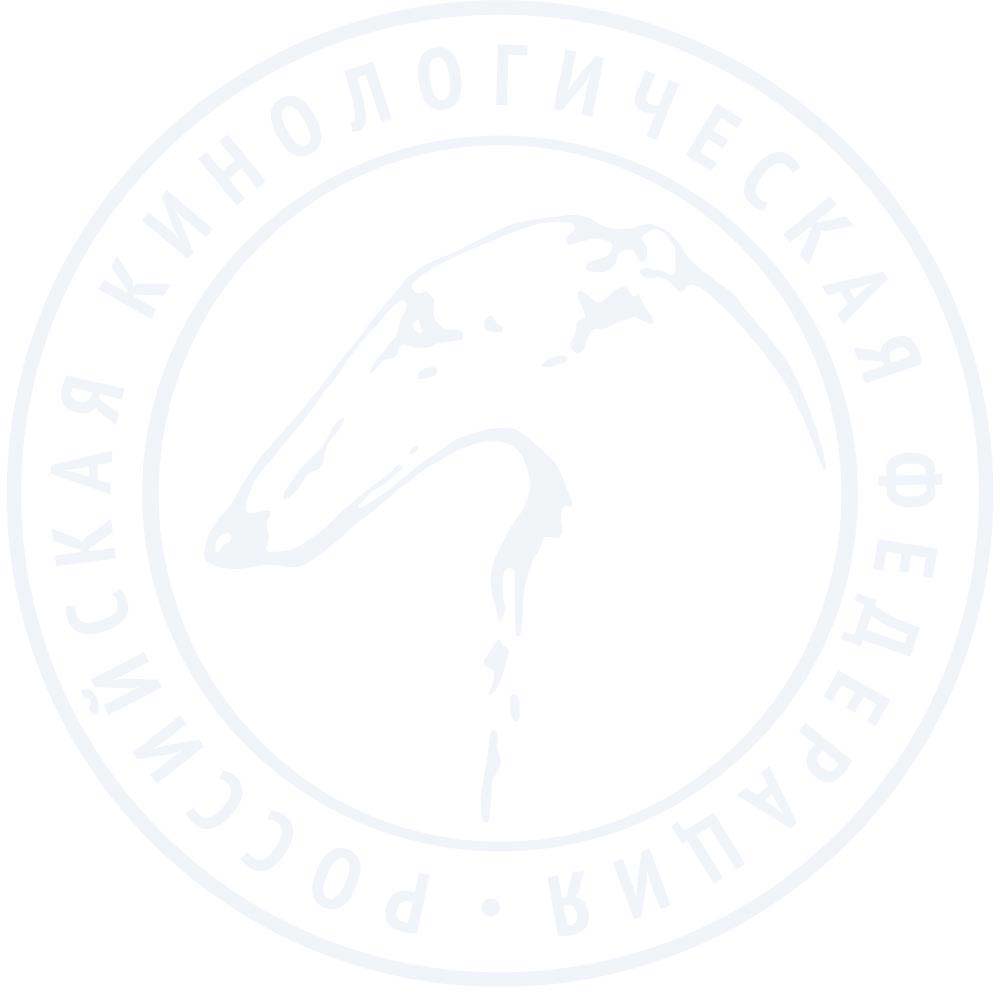 ПИТОМНИКВариант 1 (на русском языке)
Вариант 1* (на латинице )Вариант 2 (на русском языке)Вариант 2* (на латинице )«Префикс» (название питомника пишется до клички)«Суффикс» (название питомника пишется после клички)» если название начинается с предлогов 
«из», «от», «с», «со» и т.д. (Нужное отметить)ВНИМАНИЕ!!! Заполняется печатными буквами, соблюдайте правильность написания и интервалы, название питомника и кличка собаки вместе с пробелами не может превышать 40 знаков (несколько слов без пробелов не будут учитываться).(контактный телефон владельца ____________________________________________);     E-mail:_____________________________________Подпись владельца __________________________________________                                 «_______» _____________________________ 202     г.ВНИМАНИЕ!!! Заполняется в двух экземплярахЗаполняя настоящее заявление, я добровольно соглашаюсь на сбор, хранение, обработку моих персональных данных сотрудниками РКФ, на дальнейшую передачу этих данных в FCI с целью регистрации названия питомника и публикация в базе клейм РКФ на сайте РКФ. Иное использование моих персональных данных за исключением случаев, установленных законодательством Российской Федерации, не допускается.Подпись заявителя ___________________________       Расшифровка подписи __________________________________________________
Дата «_____» ______________________________ 202     г.РФЛСРФССРФОСОАНКОО                     ПИТОМНИК                     ПИТОМНИК                     ПИТОМНИК                     ПИТОМНИК                     ПИТОМНИК                     ПИТОМНИК                     ПИТОМНИКФ.И.О. (на русском языке)Ф.И.О. (на русском языке)Ф.И.О. (на русском языке)Ф.И.О. (на русском языке)Ф.И.О. (на русском языке)Ф.И.О. (на русском языке)Ф.И.О. (на русском языке)Ф.И.О. (на русском языке)Ф.И.О. (на латинице)*Ф.И.О. (на латинице)*Ф.И.О. (на латинице)*Ф.И.О. (на латинице)*Ф.И.О. (на латинице)*Ф.И.О. (на латинице)*Ф.И.О. (на латинице)*Ф.И.О. (на латинице)*Адрес с индексом (на русском языке)Адрес с индексом (на русском языке)Адрес с индексом (на русском языке)Адрес с индексом (на русском языке)Адрес с индексом (на русском языке)Адрес с индексом (на русском языке)Адрес с индексом (на русском языке)Адрес с индексом (на русском языке)Адрес с индексом (на латинице)*Адрес с индексом (на латинице)*Адрес с индексом (на латинице)*Адрес с индексом (на латинице)*Адрес с индексом (на латинице)*Адрес с индексом (на латинице)*Адрес с индексом (на латинице)*Адрес с индексом (на латинице)*